Classe: INumero studenti: Il giorno 25 settembre 2023 alle ore XX:XX nell’aula XXX del Liceo Vittoria Colonna di Roma si riunisce il CdC della classe I sez. X per discutere il seguente o.d.g.XXXXRisultano presenti i seguenti docenti:XXXXRisultano assenti i seguenti docenti:XXXXAlle ore XX:XX vengono invitati a partecipare i rappresentanti della componente genitori e alunni, risultano presenti:XXXXRisultati formativiProgettazioni disciplinariI docenti illustrano la propria progettazione per materia ai genitori e agli studenti così come inserita nel proprio registro personale e consegnata al DS. Si rimanda ai relativi documenti.Si riportano eventuali dichiarazioni:XXXXXXXAvendo esaurito il punti all’o.d.g. e non essendoci altri interventi da parte di tutti i presenti vieneletto, approvato e sottoscritto il presente verbale, la seduta è tolta alle ore XX:XX.Roma, Il docente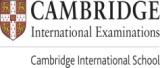 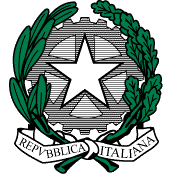 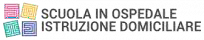 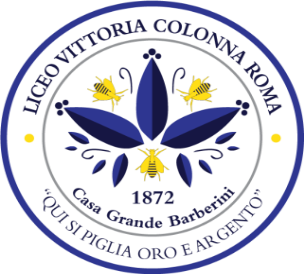 Liceo LinguisticoLiceo Scienze ApplicateProgetto didattico Liceo matematico Liceo delle Scienze Umane Liceo Economico-sociale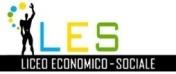 MINISTERO dell’ISTRUZIONE E del MERITOUfficio Scolastico Regionale Lazio  Ambito I – Distretto IX  LICEO VITTORIA COLONNA         via dell’Arco del Monte, 99 - 00186 Roma -Tel 06 121125165      Sezione presso Ospedale Pediatrico Bambino Gesù di Palidoro                  rmpm180008@istruzione.it  -  rmpm180008@pec.istruzione.it              https://www.liceovittoriacolonnaroma.edu.it/                           https://scuolainospedale.miur.gov.it/	______________________________________________________Profilo d’ingressoRisultati attesiAzioniacquisizione di un efficace metodo di studio sia dal punto di vista cognitivo che operativocomprensione, rielaborazione, analisi e sintesi di testi scritti e oraliuso corretto di linguaggi specifici delle diverse discipline e uso di approcci pluridisciplinari per coglierne relazioni e nessi. In chiave di Cittadinanza e Costituzione: saper gestire le dinamiche relazionali proprie dell’adolescenza nelle dimensioni dell’affettività, della comunicazione e della relazione tra persone diverse; esplorare e riconoscere le proprie multi appartenenze come cittadino, abitante dell’Europa e del mondo, individuare gli elementi di esse che contribuiscono a definire la propria identità e le strategie per armonizzare eventuali contrasti che le caratterizzano.  Educazione CivicaPeriodoSi rimanda alla progettazione Tutto l’annoAttività interdisciplinariPeriodoAttività previste dal PTOFAttività di orientamentoPCTO (classi terze, quarte e quinte)Certificazioni linguisticheAttività didattiche fuori sedeDocentePeriodo